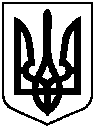 БЕРЕЗАНСЬКА МІСЬКА РАДАКИЇВСЬКОЇ ОБЛАСТІ(восьме скликання)РІШЕННЯПро розгляд звернень громадян з питань землекористуванняВідповідно до статті 26 Закону України „Про місцеве самоврядування в Україні“,керуючись статтею 41 Конституції України, статтями 12, 20, 33, 34, 36, 40, 81, 86, 87, 88, 89, 116, 118, 120, 121, 186, 1861 Земельного кодексу України, статтями 22, 25, 26, 50, 55 Закону України „Про землеустрій“, Законом України „Про Державний земельний кадастр”, Законом України „Про оренду землі“, розглянувши заяви громадян міська радаВ И Р І Ш И Л А:Відповідно до поданих заяв громадян, продовжити термін користування на умовах оренди на 5 років земельними ділянками для городництва:Сивоконь Сергій Володимирович (***) земельна ділянка площею 0,0527 га по вул. Комарова, 7-А, м. Березань, Київської області.Відповідно до поданих заяв громадян, надати в користування на умовах оренди на 5 років земельні ділянки для городництва:Лялька Надія Іванівна(***) земельна ділянка площею 0,1000 га по пров. Романівський, 17, м. Березань, Київської області.Сорока Олександр Олексійович (***) земельна ділянка площею 0,0500 га по вул. Щаслива, 25а/1, с. Григорівка, Броварського району, Київської області.Івасенко Інна Миколаївна (***) земельна ділянка площею 0,0700 га на території Недрянського старостинського округу (в районі болота) Березанської міської ради Київської області.Оштук Світлана Петрівна (***) земельна ділянка площею 0,1500 га на території Лехнівського старостинського округу Березанської міської ради Київської області.Богдан Людмила Іванівна (***) земельна ділянка площею 0,2000 га на території Лехнівського старостинського округу Березанської міської ради Київської області.Нестеренко Любов Микитівна (***) земельна ділянка площею 0,1600 га на території Лехнівського старостинського округу Березанської міської ради Київської області.Остапенко Валентина Андріївна (***) земельна ділянка площею 0,0261 га по вул. Новоселиця, 9, м. Березань, Київської області.Відповідно до поданих заяв громадян вилучити земельні ділянки та передати їх до земель запасу міської ради:Царенок Ніна Іванівна (***) земельну ділянку для городництва на території Недрянського старостинського округу (в районі болота) Березанської міської ради Київської області, загальною площею 0,0700 га.Відповідно до поданих заяв припинити користування земельною ділянкою під тимчасовим гаражем:Гунько Віталій Володимирович (***) під гаражем № б/н по вул. Трубізька, 3,площею 24 кв.м.Відповідно до поданих заяв надати громадянам в користування на умовах оренди на 3 роки земельні ділянки для встановлення тимчасового гаража:  Бережний Володимир Олександрович (***) під гаражем біля будинку повул.Шевченків шлях, 114, площею 24 кв.м.Нипорка Ярослав Васильович (***) під гаражем біля будинку по ж/мСадовий, 5, площею 24 кв.м.Нипорка Ярослав Васильович (***) під гаражем біля будинку по ж/м Садовий, 8, площею 24 кв.м.Кривинчук Віктор Петрович (***) під гаражем біля будинку по вул. Шевченків шлях, 147, площею 24 кв.м.Мелещенко Світлана Миколаївна (***) під гаражем біля будинку по вул. Трубізька, 3, площею 24 кв.м.Мицак Світлана Володимирівна (***) під гаражем (контейнер) біля будинку по вул. Шевченків шлях, 147, площею 24 кв.м.Відповідно до поданих заяв продовжити термін користування на умовах оренди на 3 роки на земельні ділянки під існуючими тимчасовими гаражами: Циганов Ігор Геннадійович (***)під гаражем біля будинку по вул. Героїв АТО, 10, площею 24 кв.м.Корякін Юрій Федорович (***) під гаражем № б/н по вул. Трубізька, 3, площею 24 кв.м.Відповідно до поданої заяви, дати дозвіл на виготовлення технічної документації із землеустрою щодо встановлення (відновлення) меж земельної ділянки в натурі (на місцевості) Ляльці Надії Іванівні(***) орієнтовною площею 0,1000 га для будівництва і обслуговування житлового будинку, господарських будівель і споруд (присадибна ділянка) по пров. Романівський, 17 в м. Березань, Київська обл..Відповідно до поданої заяви, дати дозвіл на виготовлення технічної документації із землеустрою щодо встановлення (відновлення) меж земельної ділянки у спільну сумісну власність Кравчуку Вадиму, Кравчук Валентині Вікторівні, Аріновій Наталії Вадимівні  та Кравчук Тетяні Вадимівні орієнтовною площею 0,2500 га для будівництва і обслуговування житлового будинку, господарських будівель і споруд (присадибна ділянка) по вул. Копачівська, 16 в с. Лехнівка, Броварського р-ну, Київської обл..Відповідно до поданої заяви, дати дозвіл на виготовлення технічної документації із землеустрою щодо встановлення (відновлення) меж земельної ділянки у спільну часткову власність по ½ ч. Руді Тетяні Володимирівні  та ½ ч. Лімонт Наталії Володимирівні орієнтовною площею 0,1000 га для будівництва і обслуговування житлового будинку, господарських будівель і споруд (присадибна ділянка) по пров. Миру, 15 в м. Березань, Київська обл..Відповідно до поданої заяви Хомів Олександра Олександровича визнати таким, що втратив чинність п. 8 додатку 1 „Списку громадян, яким затверджено проекти землеустрою щодо відведення земельних ділянок у власність та передані земельні ділянки у приватну власність громадянам для будівництва і обслуговування жилих будинків, господарських будівель і споруд (присадибні ділянки) та для ведення особистого селянського господарства” рішення Березанської міської ради „Пропередачу у приватну власність земельних ділянок громадянам” від 29.06.2015року № 474-52-VІ.Відповідно до поданої заяви, Лепісці Віктору Борисовичу затвердити проект землеустрою щодо відведення земельної ділянки у власність для будівництва індивідуальних гаражів, площею 0,0098 га (кадастровий номер 3220288701:25:004:0003) по вул. Шевченка, 17/2, с. Яблуневе, Броварського району (колишній Баришівський р-н.), Київської області.Відповідно до поданої заяви Гриценко Ольги Василівни дати згоду на надання Головним управлінням Держгеокадастру у Київській області дозволу на розробку документації із землеустрою щодо відведення земельної ділянки у власність, орієнтовною площею 0,0596 га, ділянка № 51 у садовому товаристві «Лісне» на території Садівського старостинського округу Березанської міської ради Київської області.Відповідно до поданої заяви Ткалі Віктора Петровича дати згоду на надання Головним управлінням Держгеокадастру у Київській області дозволу на розробку документації із землеустрою щодо відведення земельної ділянки у власність, орієнтовною площею 0,1200 га, ділянка №511 у садовому товаристві «Автоматика» на території Недрянського старостинського округу Березанської міської ради Київської області.Надати дозвіл на розробку проекту землеустрою щодо відведення земельної ділянки у власність громадянам згідно із додатком 1.Роботи з розроблення проекту землеустрою щодо відведення земельної ділянки у власність  розпочати після  укладання зацікавленою стороною договору на їх виконання.Проект землеустрою щодо відведення земельної ділянки у власність погодити відповідно до вимог земельного законодавства та подати його на затвердження до міської ради для підготовки рішення про передачу земельної ділянки у власність.Надати дозвіл на розробку технічної документації з землеустрою щодо встановлення (відновлення) меж земельної ділянки у власність громадянам згідно із додатком 2.Роботи зі складання технічної документації із землеустрою розпочати після укладання зацікавленою стороною договору на їх виконання.Технічну документацію із землеустрою погодити відповідно до вимог земельного законодавства та подати її до міської ради для підготовки рішення про передачу земельної ділянки у власність.Відділу з земельних та екологічних питань виконавчого комітету Березанської міської ради та відділу у Баришівському районі Головного управління Держгеокадастру у Київській області внести відповідні зміни в земельно-кадастрову документацію згідно з даним  рішенням.Контроль за виконанням рішення покласти на постійну комісію міської  ради з питаньземельних відносин, будівництва, архітектури, інфраструктури та інвестицій, комунальної власності, екології, благоустрою (Іванчука Ю.А.) та заступника міського голови з питань діяльності виконавчих органів Мосінзову І.О.Секретар міської ради                                                             Олег СИВАКм. Березань27.05.2021року                                  №221-16-VІІІПідготувала:  Божок І.О.     Погоджено:  Сивак О.В.Мосінзова І.О.Олексійчук Л.В.Іванчук Ю.А.Надіслати:     Мосінзова І.О.                       Матвієнко В.М.Відділ у Баришівському районі Головного управління Держгеокадастру у Київській області  ГУ ДПС у Київській області023464